ОТДЕЛ ОБРАЗОВАНИЯ АДМИНИСТРАЦИИ ГОРОДА ЗЕИАМУРСКОЙ ОБЛАСТИ(ООА)ПРИКАЗ  11.10.2018                                                                                                №  209-одг. ЗеяС целью повышения профессионального мастерства, активизации творческой деятельности, развития сотрудничества педагогических работников образовательных организаций города Зеи и Зейского района, в рамках мероприятий, посвящённых 100-летию системы дополнительного образования 10 октября 2018 года на базе МБО ДО ДДТ «Ровесник»  состоялся межмуниципальный фестиваль «Калейдоскоп творческих идей» для  педагогов дошкольных образовательных организаций, педагогов, работающих по  программам  дополнительного образования и программам внеурочной деятельности художественно-эстетического направления ( далее- фестиваль). В фестивале приняло участие 60 человек, в том числе: 55 человек из образовательных организаций города Зеи, 5 человек из Зейского района. В ходе фестиваля представили свой педагогический опыт работы 18 педагогов (программа фестиваля прилагается). На основании вышеизложенного п р и к а з ы в а ю:Объявить благодарность отдела образования администрации  города Зеи за создание оптимальных условий, помощь в подготовке и проведении семинара:- Коренёк Ирине Петровне, директору МБО ДО ДДТ «Ровесник»;- Кравцовой Елене Владимировне, педагогу-организатору МБО ДО ДДТ «Ровесник»;- Шулеповой Людмиле Олеговне, методисту МБО ДО ДДТ «Ровесник»;- Коротковой Наталье Фёдоровне, педагогу дополнительного образования МБО ДО ДДТ «Ровесник»;- Бородиной Татьяне Вячеславовне, педагогу дополнительного образования МБО ДО ДДТ «Ровесник»;- Ружицкой Маргарите Викторовне, педагогу дополнительного образования МБО ДО ДДТ «Ровесник»;- Рогожиной Марии Владимировне, педагогу-организатору МБО ДО ДДТ «Ровесник»;- Никитиной Ольге Иосифовне, концертмейстеру МБО ДО ДДТ «Ровесник»;- Касьяновой Веронике Витальевне, исполнителю художественно-оформительских работ МБО ДО ДДТ «Ровесник;- Боженко Петру Петровичу, звукорежиссеру МБО ДО ДДТ «Ровесник»;- Коренёк Виктору Яковлевичу, рабочему по комплексному обслуживанию здания МБО ДО ДДТ «Ровесник;- Мельниковой Светлане Евгеньевне, учителю технологии МОБУ Лицей;- Кравец Алле Николаевне, педагогу дополнительного образования МОБУ Лицей.2. Вручить благодарственное письмо отдела образования администрации города Зеи за качественную подготовку и проведение межмуниципального семинара - Пичугиной Валентине Александровне, заместителю директора МБО ДО ДДТ «Ровесник».3. Вручить сертификаты  отдела образования администрации  города Зеи  о представлении на межмуниципальном уровне  педагогического опыта следующим педагогам:Площадка «Хореографическое творчество»:- Тимофеевой Татьяне Викторовне, музыкальному руководителю  МДОБУ детский сад № 4 комбинированного вида;- Кравец Алле Николаевне, педагогу дополнительного образования МОБУ Лицей;- Минкевич Анастасии Дмитриевне, преподавателю хореографических дисциплин МБУ ДО ДШИ г.Зеи;- Малушиной Наталии Анатольевне, преподавателю хореографических дисциплин МБУ ДО ДШИ г.Зеи;- Будник Сергею Васильевичу , концертмейстеру МБУ ДО ДШИ г.Зеи.Площадка «Декоративно-прикладное творчество- 1»:- Коротковой Наталье Фёдоровне, педагогу дополнительного образования МБО ДО ДДТ «Ровесник»;- Киреевой Юлии Александровне, воспитателю МДОБУ детский сад № 19   общеразвивающего вида;- Ватеховой Анастасии Алексеевне, воспитателю МДОБУ детский сад № 19   общеразвивающего вида;- Молчановой Светлане Николаевне,  воспитателю МДОБУ детский сад № 19   общеразвивающего вида;- Гредюшко Валентине Казимировне, воспитателю МДОАУ детский сад № 15.Площадка «Декоративно-прикладное творчество- 2»:- Бородиной Татьяне Вячеславовне, педагогу дополнительного образования МБО ДО ДДТ «Ровесник»;- Кутергиной Елене Сергеевне, учителю технологии МОБУ СОШ № 4;- Ярощук Татьяне Викторовне, учителю изобразительного искусства МОАУ СОШ № 1;- Ружицкой Маргарите Викторовне, педагогу дополнительного образования МБО ДО ДДТ «Ровесник»;- Мельниковой Светлане Евгеньевне, учителю технологии МОБУ Лицей;- Смольниковой Виктории Александровне, учителю ИЗО МБОУ Снежногорская СОШ;- Денисовой Евгении Табрисовне,  учителю изобразительного искусства МБОУ Сосновоборская СОШ.4.  Рекомендовать руководителям образовательных организаций:4.1. Поощрить работников, принявших участие в подготовке и проведении межмуниципального фестиваля.4.2. Поощрить педагогов, представивших свой педагогический опыт на межмуниципальном  фестивале «Калейдоскоп творческих идей» для  педагогов дошкольных образовательных организаций, педагогов, работающих по  программам  дополнительного образования и программам внеурочной деятельности художественно-эстетического направления. 5. Ответственность за исполнение данного приказа возложить на Е.Н.Ещенко, старшего методиста МКУ «ЦОБАУ г.Зеи».Начальник отдела                                                                 О.В.Максимишина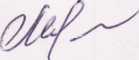 Приложение № 1Программа межмуниципального семинара «Калейдоскоп творческих идей»в рамках мероприятий, посвящённых 100-летию системы дополнительного образованияОб итогах межмуниципального фестиваля Место проведения   МБО ДО ДДТ «Ровесник» ( ул. Народная, 26)Время проведения10 октября 2018 года с 12.00 до 15.0011.30-12.00Регистрация участников семинара.  Сбор методического материала участников семинара на электронных носителях для распространения по ОО.12.00-12.10Открытие семинараМаксимишина Ольга Валерьевна, начальник отдела образования администрации города Зеи.12.20-14.10Работа творческих площадок «Хореографическое творчество», «Декоративно-прикладное творчество».14.10-14.30Кофе-пауза для участников семинара.14.30.-15.00Закрытие семинара. Вручение сертификатов, поздравительные концертные номераПлощадка «Хореографическое творчество»Площадка «Хореографическое творчество»Площадка «Хореографическое творчество»Площадка «Хореографическое творчество»№ФИО участникаОбразовательная организацияТема выступления1.Минкевич Анастасия Дмитриевна МБО ДО ДШИХореографичское отделение в свете современной системы дополнительного образования, инновационный подход в развитии творческого потенциала, личностных качеств и индивидуальных способностей детей. Проблемы и перспективы.2Кравец Алла НиколаевнаМОБУ Лицей«Развитие танцевальности у детей младшего школьного возраста на занятиях хореографией»3.Малушина Наталия  Анатольевна, Будник Сергей Васильевич концертмейстер)МБУ ДО ДШИ г.ЗеиКачество образовательного процесса на уроках хореографии в детской школе искусств4.Тимофеева Татьяна ВикторовнаМДОБУ д/с № 4Презентация педагогического опыта по теме: «Развитие хореографических навыков у детей старшего дошкольного возраста»Площадка «Декоративно-прикладное творчество - 1»Площадка «Декоративно-прикладное творчество - 1»Площадка «Декоративно-прикладное творчество - 1»Площадка «Декоративно-прикладное творчество - 1»№ФИО участникаОбразовательная организацияТема выступления1. Короткова Наталья Федоровна  - руководитель площадкиМБО ДО ДДТ «Ровесник»Мастер-класс: «Пунктирная вышивка»2 Киреева Юлия АлександровнаМДОБУ д/с №19Мастер-класс «Модульное оригами»3Бортневская Ирина АлександровнаМДОАУ д/с № 12 г. ЗеиПриобщение дошкольников к народной культуре через художественно-творческую деятельность4Ватехова Анастасия АлексеевнаМДОБУ д/с №19Мастер-класс «Бант в технике «Канзаши»5Молчанова Светлана НиколаевнаМДОБУ д/с №19Мастер-класс «Брошь из фоамирана»6Гредюшко Валентина КазимировнаМДОАУ д/с №15Мастер-класс «Рисование на бересте»Площадка «Декоративно-прикладное творчество - 2»Площадка «Декоративно-прикладное творчество - 2»Площадка «Декоративно-прикладное творчество - 2»Площадка «Декоративно-прикладное творчество - 2»№ФИО участникаОбразовательная организацияТема выступления1.Бородина Татьяна Вячеславовна – руководитель площадкиМБО ДО ДДТ «Ровесник»Презентация опыта с элементами мастер-класса «Сувенир – оберег «Котенок».2Смольникова ВикторияАлександровнаМБОУ 
СнежногорскаяСОШ«Декоративно-прикладное искусство как средство развития творческих  способностей обучающихся»3Ярощук Татьяна ВикторовнаМОАУ СОШ №1Использование гофрированной бумаги для оформления интерьера (из опыта работы). 4Кутергина Елена Сергеевна Учитель технологииМОБУ СОШ № 4Мастер класс«Волшебный фоамиран»5Мельникова Светлана ЕвгеньевнаМуниципальное общеобразовательное бюджетное учреждение ЛицейМастер-класс «Изготовление изделий в технике свит-дизайн»6Денисова Евгения ТабрисовнаМБОУ Сосновоборская СОШОбучение школьников технологии в неделимых классах с целью учёта интересов и склонностей обучающихся, возможностей образовательной организации7Ружицкая Маргарита ВикторовнаМБО ДО ДДТ «Ровесник»Мастер - класс: Вырезание из бумаги «Счастье своими руками»